presents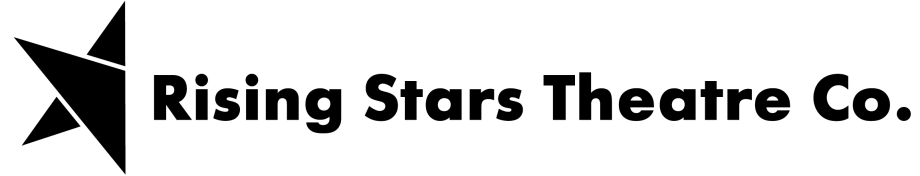 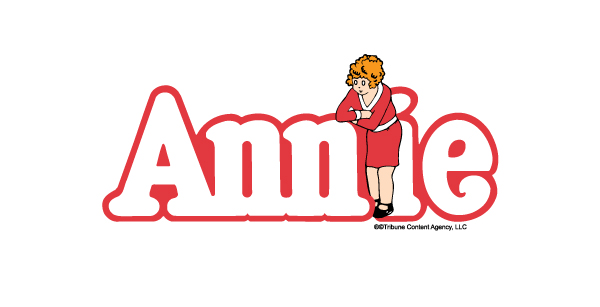 Based on the popular comic strip by Harold Gray, Annie has become a worldwide phenomenon and was the winner of seven Tony Awards, including Best Musical. The beloved book and score by Tony Award winners Thomas Meehan, Charles Strouse and Martin Charnin, features some of the greatest musical theatre hits ever written, including “Tomorrow.”Ticket Order FormTOTAL AMOUNT $ 	Select Payment Method:	 Credit Card (fill out info below)	 Check: (number 	)Make checks payable to the Rising Stars Theatre CompanyORDER TICKETS ONLINE! Visit our website at www.risingstarschicago.com and click TicketsOnline orders are payable by credit card only.For more ticket information visit our website, or call (773) 736-2490, or e-mail risingstarsorders@ameritech.net7:30 PM Friday & Saturdays; 2:00 PM Sundays7:30 PM Friday & Saturdays; 2:00 PM SundaysSaturday, November 10Sunday, November 11Friday, November 16Saturday, November 17Sunday, November 18Show Date(s)# Adult 

$20 # Senior (65+)/ Children (2-14)

$18 # Group Rate
(20 or more)
$2 off per ticketCheck if Wheelchair Seating Required	How many? ______	How many? ______Credit Card Visa	 MC	CC# 		Exp Date: 	Info	CVV Code: (3-digit number on back of card): 		Cardholder Name: 	NameAddressCityStateZipEve. PhoneE-mailSelect Receipt Method:MAIL THIS FORM WITH PAYMENT OR CC INFO ENCLOSED TO:The Rising Stars Theatre CompanyP.O. Box 232, Franklin Park, IL  60131 Mail (enclose stamped, addressed envelope)MAIL THIS FORM WITH PAYMENT OR CC INFO ENCLOSED TO:The Rising Stars Theatre CompanyP.O. Box 232, Franklin Park, IL  60131 Will Call under (name) 	MAIL THIS FORM WITH PAYMENT OR CC INFO ENCLOSED TO:The Rising Stars Theatre CompanyP.O. Box 232, Franklin Park, IL  60131 Email to (address) 	MAIL THIS FORM WITH PAYMENT OR CC INFO ENCLOSED TO:The Rising Stars Theatre CompanyP.O. Box 232, Franklin Park, IL  60131